Actividades sugeridas para Nivel Medio MayorProyecto: “El Cuerpo”Semana: 22al26de junio1° ActividadDescripción de la actividad:En esta actividad, vamos a ser conscientes de nuestro cuerpo realizando cuatro posturas de yoga que se mostrarán a través de una historia. Estas posturas nos ayudarán a relajar nuestra espalda, a limpiar nuestro cuerpo, a estas más tranquilos y contentos. Para finalizar la práctica, nos relajaremos  con la respiración de la Abeja, lo que nos ayudará a respirar profundamente oxigenando nuestros pulmones y nuestro cerebro. Ponte en un lugar tranquilo, con ropa cómoda para comenzar nuestros ejercicios.Apoderdo (a): recuerda que no es obligación realizar las actividades propuestas, pero son de gran ayuda para que los niños y niñas se entretengan y desarrollen sus habilidades.2° ActividadDescripción de la actividad:En esta actividad vamos a  escuchar un cuento sobre el invierno, todo lo que ocurre en la naturaleza, pondremos mucha atención al video realizado por las tías, porque debemos contestar a algunas preguntas.Al terminar vamos a realizar una actividad del libro Balancín. Recuerda  que no es obligación realizar las, actividades, pero son de gran ayuda para que los niños y niñas se entretengan y desarrollen sus habilidades.3° ActividadDescripción de la actividad:En esta actividad, vamos a trabajar los conceptos matemáticos Encima-Debajo se les explicará brevemente cada conceptos, se les contará un cuento En donde ustedes deben ayudar a Pepito a encontrar al pequeño ratoncito. Pon mucha atención al video para que aprendas lo que significan estos  conceptos.Recuerda que no es obligación realizar las actividades, pero son de gran ayuda para que los niños y niñas se entretengan y desarrollen sus habilidades.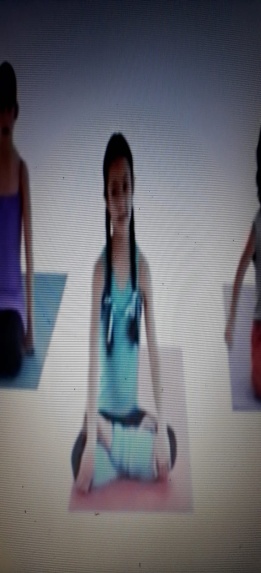 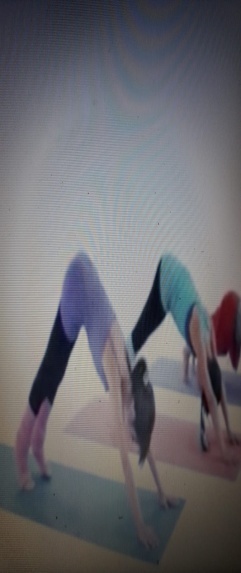 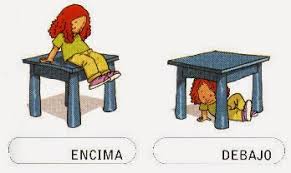 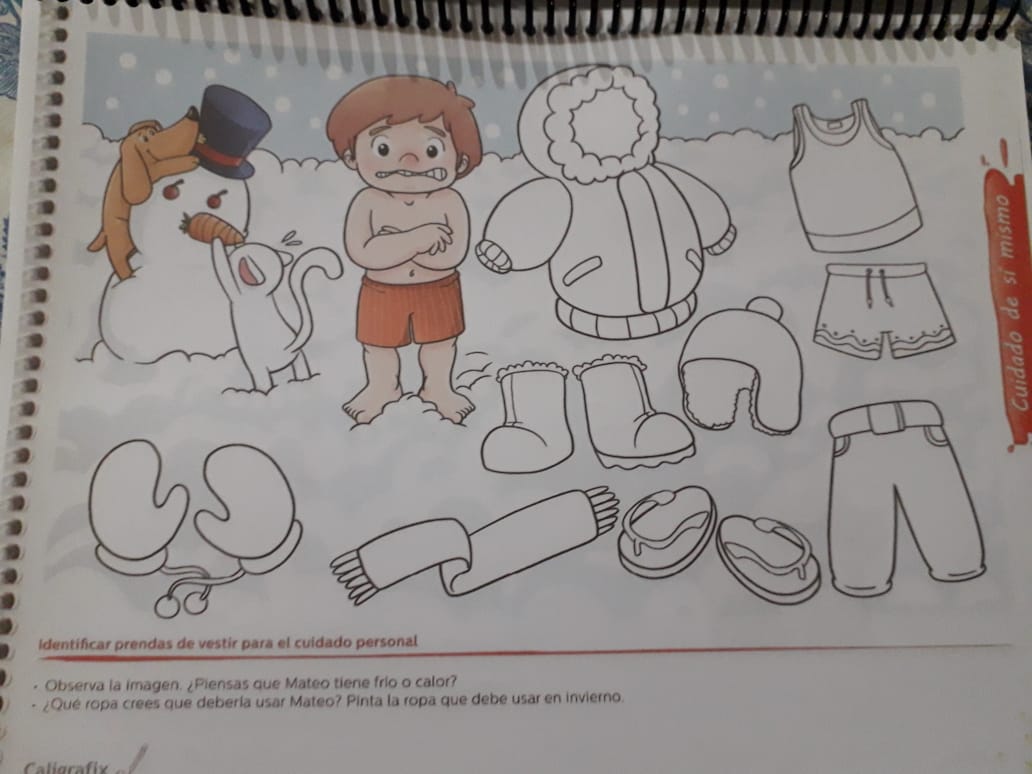 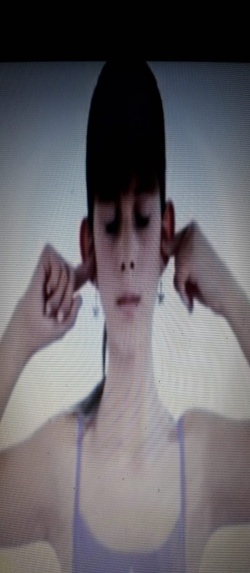 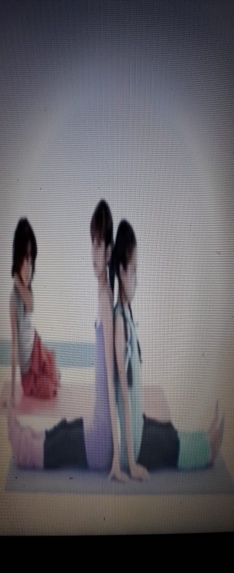 